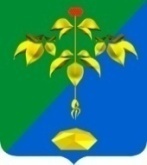 АДМИНИСТРАЦИЯ ПАРТИЗАНСКОГО ГОРОДСКОГО ОКРУГА  ПРИМОРСКОГО КРАЯП О С Т А Н О В Л Е Н И Е20 июня 2023г.                                                                                          № 919-паВ соответствии с Федеральным законом от 06 октября 2003 года               № 131-ФЗ «Об общих принципах организации местного самоуправления в Российской Федерации», со статьями 39.11, 39.12 Земельного кодекса Российской Федерации, на основании статей 29, 32 Устава Партизанского городского округа администрация Партизанского городского округа ПОСТАНОВЛЯЕТ:1. Возложить обязанности по проведению открытого аукциона на право заключения договоров аренды на земельные участки из земель сельскохозяйственного назначения для сельскохозяйственного назначения на отдел территориального развития управления экономики и собственности администрации Партизанского городского округа.2. Объявить о проведении открытого аукциона на право заключения договоров аренды на земельные участки из земель сельскохозяйственного назначения для сельскохозяйственного использования:22.1. Адрес (местоположение): установлено относительно ориентира, расположенного за пределами участка. Ориентир жилой дом. Участок находится примерно в 2000 метрах по направлению на запад от ориентира. Почтовый адрес ориентира: Приморский край, г. Партизанск, с. Бровничи,                         ул. Школьная, д. 21. Кадастровый номер 25:33:000000:1784;2.2. Адрес (местоположение): установлено относительно ориентира, расположенного за пределами участка. Ориентир жилой дом. Участок находится примерно в 2700 метрах по направлению на запад от ориентира. Почтовый адрес ориентира: Приморский край, г. Партизанск, с. Бровничи,                         ул. Школьная, д. 21. Кадастровый номер 25:33:000000:1785.          3. Утвердить извещение о проведении открытого аукциона (прилагается).4. Настоящее постановление подлежит опубликованию в газете «Вести» и размещению на официальном сайте администрации Партизанского городского округа и на официальном сайте торгов.5. Отделу имущественных отношений управления экономики и собственности (Бурдина) обеспечить заключение договора аренды земельного участка с победителем аукциона и осуществлять контроль за его исполнением. 6. Контроль за исполнением настоящего постановления возложить на первого заместителя главы администрации городского округа С.С. Юдина.Глава городского округа                                                                  О.А. БондаревО проведении открытого аукциона на право заключения договоров аренды на земельные участки из земель сельскохозяйственного назначения для сельскохозяйственного использования